CommuniquéMay 2017 meeting of the Osteopathy Board of AustraliaThe 90th meeting of the Osteopathy Board of Australia (the Board) was held on 25 May 2017 in Melbourne. The Board publishes this communiqué on our website and emails it to a broad range of stakeholders. At each meeting, the Board considers a wide range of issues, many of which are routine and are not included in this communiqué.The whole Board meets as the Registration and Notification Committee (RNC) on the same day as the Board meetings.Request for quote: Revised Capabilities for osteopathic practiceWe are continuing our revision of the Capabilities for osteopathic practice document, following a recent preliminary consultation with targeted stakeholders. We have published a procurement document seeking interested bidders to amend the draft revised Capabilities for osteopathic practice document, to address the feedback received in preliminary consultation prior to public consultation and to finalise the document after public consultation. We are interested in hearing from individuals or a team of interested bidders. The closing date has been extended to 12 June 2017.Further information, including questions and answers from a recent briefing, is available on our website.Audit in 2017The Board has started an audit of osteopaths, and letters have been sent to randomly selected individuals. The audit page on the Board’s website has been updated with additional information, including:tips to help osteopaths prepare for the 2017 audit, andtemplates which can be used for:planning, reviewing and evaluating your continuing professional development activitiesstatement of professional indemnity insurance from your employer, andstatement of service or curriculum vitae for recency of practice.Registration opens for CLEAR The Fifth International Congress on Professional and Occupational Regulation will be held this November in Melbourne. The congress provides an opportunity for regulatory stakeholders from around the world to come together and share global perspectives on licensure and regulation. Additional information about the conference, including how to register, is on the AHPRA website.Follow AHPRA on social mediaConnect with AHPRA on Facebook, Twitter or LinkedIn to receive information about important topics for your profession and participate in the discussion.Keeping in touch with the BoardThe Board publishes a range of information about registration and the Board’s expectations of practitioners on its website at www.osteopathyboard.gov.au. Osteopaths are encouraged to refer to the site for news and updates on policy and guidelines affecting their profession.For more information about registration, notifications or other matters relevant to the National Registration and Accreditation Scheme please refer to the information published on www.ahpra.gov.au. Alternatively, contact AHPRA by an online enquiry form or phone 1300 419 495. Dr Nikole Grbin (Osteopath)ChairOsteopathy Board of Australia1 June 2017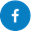 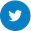 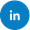 